     2021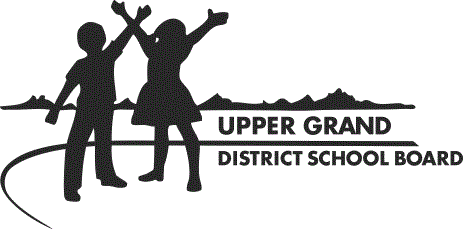 UPPER GRAND DISTRICT SCHOOL BOARD					SCHOOL START DATEELEMENTARY AND SECONDARY SCHOOLSTUESDAY, SEPTEMBER 7th  PLEASE CONSULT YOUR CHILD’S SCHOOL FOR ENTRY TIME.www.ugdsb.caTO FIND YOUR SCHOOL AND TRANSPORTATION ELIGIBILITY, PLEASE VISIT:www.findmyschool.caFOR REGISTRATIONELEMENTARY SCHOOLSTuesday, August 31st – 1:00 p.m. until 4:00 p.m.SECONDARY SCHOOLSPlease contact the school in mid-AugustVisit www.ugdsb.ca/schools/admission-registration/ for information and registration forms.YOU WILL NEED:1.	PROOF OF AGE	Examples:		Birth Certificate, Birth Registration Form, Baptismal 									Certificate, Canadian Citizenship/Permanent Resident Card, 								Passport, custodial documents (if applicable) 2.	PROOF OF ADDRESS (Driver’s License not accepted)3.	VERIFICATION OF DATE OR ARRIVAL/IMMIGRATION DOCUMENTS 	(if child was not born in Canada)4.	IMMUNIZATION RECORD	This is no longer required to be submitted to schools and should be submitted directly to Wellington-Dufferin-Guelph Public Health. SERVICE DE TRANSPORT DE WELLINGTON-DUFFERIN STUDENT TRANSPORTATION SERVICES IS OPEN DURING THE SUMMER AND MAY BE CONTACTED AT:(519) 824-4119 OR 1-888-292-2224Transportation information will be available on-line approx. August 24, 2021.  Please login at: www.findmyschool.ca and click “Student Login”.  Please ensure you have your child’s OEN.First time riders can now register for the August 31, 2021, First  Rider Program which will be taking place in one of 9 select schools across the region. (https://swdsts.ca/home/firstrider/)Those who are eligible for transportation can choose to Opt-out by completing the form.  Your child will be removed from the bus list and marked as “not riding”.  However, if you require busing in the future, you can call to re-assign your child to the bus at any time.For inclement weather information please visit our website at www.stwdsts.ca or follow us                                       @STWDSTS 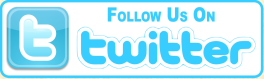 